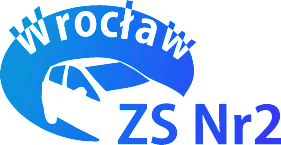 Zespół Szkół Nr 2ul. Borowska 10550-551 Wrocławwww.zs2.wroclaw.plPrzedmiotowy System OcenianiaDotyczy przedmiotów:Podstawy elektrotechniki i elektronikiElektryczne i elektroniczne wyposażenie pojazdów samochodowychSilniki pojazdów samochodowychMechatroniczne układy pojazdów samochodowychPodstawy mechatronikiUrządzenia i systemy mechatronicznePRZEDMIOTOWY SYSTEM OCENIANIAPrzedmiotowy system oceniania jest zgodny z Wewnątrzszkolnym Systemem Oceniania. Określa on sposób oceny wiadomości i umiejętności zawartych w podstawach programowych przedmiotów elektromechanicznych, elektronicznych i mechatronicznych.Informacje wstępne:Uczniowie i ich rodzice (prawni opiekunowie) na początku roku szkolnego zostają poinformowani o systemie oceniania 
dla poszczególnych przedmiotów a o ewentualnych zmianach natychmiast po ich wprowadzeniu.We wszystkich sprawach, które nie zostały szczegółowo określone w przedstawionym poniżej dokumencie obowiązują zapisy zawarte w Wewnątrzszkolnym Systemie Oceniania.Ocenie podlegają wiadomości i umiejętności określone na podstawie programu nauczania przewidzianego dla danego przedmiotu u w danym typie szkoły i klasy.Na początku roku szkolnego nauczyciel informuje uczniów o najważniejszych wymaganiach edukacyjnych wynikających 
z realizowanego przez siebie programu nauczania. Na początku realizacji nowego działu programowego uczniowie zostają szczegółowo zapoznani z wykazem wiadomości i umiejętności wymaganych po danym etapie kształceniaMetody sprawdzania osiągnięć uczniów:. Formy ustneodpowiedzi ustneaktywność na lekcjachprezentacjereferaty. Formy pisemnesprawdzianykartkówkiprace domowychKryteria ocenianiaFormy poprawy oceny ze sprawdzianów i kartkówek:Sprawdziany są obowiązkowe, przeprowadza się je po zrealizowaniu każdego działu programowego. Nauczyciel omawia każdy przeprowadzony sprawdzian podczas zajęć dydaktycznych lub indywidualnych konsultacji oraz przekazuje w formie słownej uzasadnienie wystawionych ocen.Uczeń nieobecny na sprawdzianie ma obowiązek napisania go w terminie ustalonym przez nauczyciela, nie później niż w ciągu dwóch tygodni od powrotu do szkoły.Uczeń ma prawo do poprawy każdej niesatysfakcjonującą go ocenę w nieprzekraczalnym terminie dwóch tygodni od daty jej otrzymania.Każda ocena z poprawy jest wpisywana do dziennika.Uczeń musi zaliczyć wszystkie sprawdzianyOcenianie wiedzy i umiejętności uczniów jest dokonywane systematycznie, w różnych formach, w warunkach zapewniających obiektywność oceny. Terminy prac pisemnych (sprawdzianów z działów) i ich zakres są podawane z tygodniowym wyprzedzeniem.Dowodami osiągnięć uczniów są oceny wpisywane do dziennika. Wszystkie oceny są jawne i uzasadnione. Ocenione sprawdziany pisemne są przechowywane do końca danego roku szkolnego (tzn. do 31 sierpnia) i mogą być udostępnione rodzicom (prawnym opiekunom).Nieprzygotowanie do zajęć 1 raz w semestrze – gdy wymiar nauczania przedmiotu wynosi 1 godzinę tygodniowo,2 razy w semestrze – przy realizacji treści nauczania danego przedmiotu w wymiarze dwóch lub więcej godzin tygodniowo,uczeń zobowiązany jest zgłosić brak przygotowania na początku lekcji. Prawo zgłoszenia nieprzygotowania nie przysługuje w przypadku zapowiedzianej wcześniej formy sprawdzenia wiadomości i umiejętności (sprawdzian pisemny, kartkówka, projekt itp.)Wystawianie oceny semestralnej i rocznejPrzy ustalaniu oceny semestralnej każdej ocenie przypisuje się określoną wagę:Uczeń, który uzyskał negatywną ocenę na koniec pierwszego semestru ma obowiązek poprawić tę ocenę po uzgodnieniu z nauczycielem terminu i zakresu wiadomości i umiejętności do końca marca bieżącego rokuW szczególnych przypadkach (np. długotrwała choroba ucznia) dopuszcza się indywidualne zasady oceniania uzgodnione między nauczycielem a uczniem i ewentualnie jego rodzicami /opiekunami prawnymi/, umożliwiające uzupełnienie przez ucznia powstałych zaległości.Udział i osiągnięcia w wojewódzkich olimpiadach, turniejach i konkursach dotyczących wiadomości i umiejętności z danego przedmiotu, są uwzględniane przy wystawianiu oceny semestralnej lub rocznej, jako cząstkowa ocena celująca.Ocena roczna jest średnią ważoną ocen za I i II semestr.W celu uzyskania pozytywnej oceny klasyfikacyjnej śródrocznej (semestralnej) i rocznej uczeń musi spełnić jednocześnie następujące warunki:frekwencja na lekcjach minimum 51%,pozytywne oceny ze sprawdzianów w semestrze I i II,osiągnięcie określonego progu ocen.Kwestie nieujęte w niniejszym dokumencie realizowane są w oparciu o WSO obowiązujący w Zespole Szkół Nr 2Nauczyciele realizujący przedmioty elektromechaniczne, elektroniczne i mechatroniczneLp.Trafność wypowiedziStopieńCharakterystyka wypowiedzi1.0 % -29%niedostateczny (1)brak lub błędna odpowiedź2.30% – 50%dopuszczający ( 2)uczeń odpowiada (w formie pisemnej lub ustnej) jedynie na zadane, proste pytania, wspomagany przez nauczyciela3.51% -75%dostateczny ( 3 )odpowiedź ucznia nie jest samodzielna, wymaga nieznacznej pomocy ze strony nauczyciela4.76% -85%dobry ( 4 )odpowiedź samodzielna, ale nie wyczerpuje zagadnienia5.86% – 95%bardzo dobry ( 5 )odpowiedź ucznia samodzielna i wyczerpująca6.powyżej 96%celujący (6)odpowiedź samodzielna, wykraczająca poza program nauczaniaLp.Typ ocenyWaga (1-5)1.ocena z kartkówki22.ocena z odpowiedzi ustnej13.pozostałe oceny: z aktywności, pracy domowej14.ocena ze sprawdzianu35.ocena z zeszytu – tylko dla ZSZ1